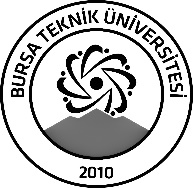 BURSA TEKNİK ÜNİVERSİTESİLİSANSÜSTÜ EĞİTİM ENSTİTÜSÜBURSA TEKNİK ÜNİVERSİTESİLİSANSÜSTÜ EĞİTİM ENSTİTÜSÜBURSA TEKNİK ÜNİVERSİTESİLİSANSÜSTÜ EĞİTİM ENSTİTÜSÜÖĞRENCİ BİLGİLERİÖĞRENCİ BİLGİLERİÖĞRENCİ BİLGİLERİÖĞRENCİ BİLGİLERİAdı- SoyadıAdı- SoyadıFurkan BAŞTÜRKFurkan BAŞTÜRKAnabilim DalıAnabilim DalıBilgisayar MühendisliğiBilgisayar MühendisliğiDanışmanıDanışmanıDr. Öğr. Üyesi Ergün GÜMÜŞDr. Öğr. Üyesi Ergün GÜMÜŞSEMİNER BİLGİLERİSEMİNER BİLGİLERİSEMİNER BİLGİLERİSEMİNER BİLGİLERİSeminer AdıSeminer AdıÇekişmeli üretici ağlar ile görüntü işleme incelemesiÇekişmeli üretici ağlar ile görüntü işleme incelemesiSeminer TarihiSeminer Tarihi20/01/202320/01/2023Seminer Yeri Seminer Yeri Online (Zoom)Saat: 11:00Online Toplantı Bilgileri Online Toplantı Bilgileri https://us04web.zoom.us/j/78657932112?pwd=9ygB17hQjfSBebOnaXw0k7Lv6Aozec.1Toplantı Kimliği: 786 5793 2112Parola: 5CqdWzhttps://us04web.zoom.us/j/78657932112?pwd=9ygB17hQjfSBebOnaXw0k7Lv6Aozec.1Toplantı Kimliği: 786 5793 2112Parola: 5CqdWzAçıklamalar: Bu form doldurularak seminer tarihinden en az 3 gün önce enstitu@btu.edu.tr adresine e-mail ile gönderilecektir.Açıklamalar: Bu form doldurularak seminer tarihinden en az 3 gün önce enstitu@btu.edu.tr adresine e-mail ile gönderilecektir.Açıklamalar: Bu form doldurularak seminer tarihinden en az 3 gün önce enstitu@btu.edu.tr adresine e-mail ile gönderilecektir.Açıklamalar: Bu form doldurularak seminer tarihinden en az 3 gün önce enstitu@btu.edu.tr adresine e-mail ile gönderilecektir.